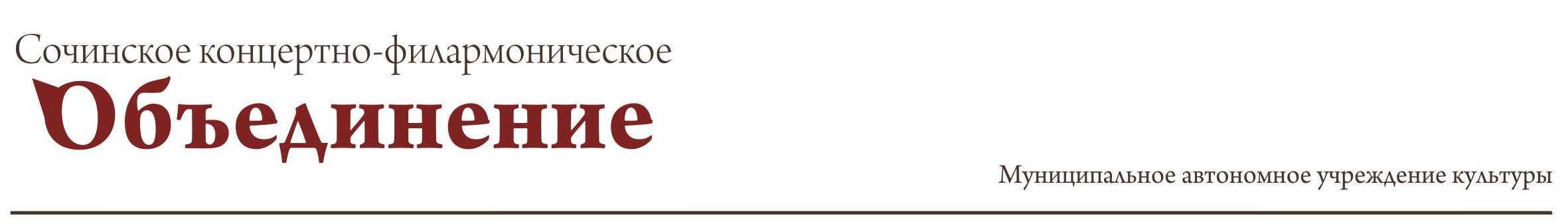 30  сентября 2013 г.								          Пресс-релизВ Сочи наградили молодых вокалистов26 сентября в Зимнем театре подвели итоги и наградили победителей V Открытого конкурса вокалистов имени Валерии Барсовой, который проходил под эгидой Культурной Олимпиады Сочи 2014.Конкурс открылся 20 сентября тоже на сцене Зимнего театра, где в сопровождении Сочинского симфонического оркестра выступили члены жюри конкурса, мастера оперной сцены: Сергей Лейферкус, Хибла Герзмава, Нина Романова и Бадри Майсурадзе. Прозвучали увертюры, арии и дуэты из опер «Орлеанская дева», Чайковского, «Алеко» Рахманинова, «Норма» Беллини, «Сила судьбы», «Бал-маскарад», «Отелло» Верди, «Тангейзер» Вагнера, «Паяцы» Леонкавалло. Конкурсные прослушивания 2 и 3 тура проходили 21-24 сентября в Зале органной и камерной музыки имени Алисы Дебольской. А 23 сентября состоялась встреча участников и жюри в Музее «Дача Валерии Барсовой», где состоялся мастер-класс почетным гостя конкурса, профессора Уральской консерватории, народного артиста России Н.Н.Голышева, была организована экскурсия, прослушивание записей голоса великой русской певицы и  дружеское  общение за чашкой чая на террасе Дачи. В финале 12 конкурсантов боролись за звания лауреатов и дипломантов.В заключительном гала-концерте новоиспеченные победители выступили в сопровождении концертмейстеров и Сочинского симфонического оркестра под управлением Олега Солдатова. Звучали арии из опер, романсы Глинки, Римского-Корсакова, Бородина, Чайковского, Аренского, Рахманинова, Свиридова и русские народные песни.Вели церемонию награждения победителей и гала-концерт  творческий руководитель конкурса Валерия Анфиногенова и Константин Зущик. С официальным словом выступила Начальник управления культуры администрации города-курорта Сочи Рузанна Барсегян. В ходе церемонии была осуществлена телефонная связь с легендарным московским музыковедом Жанной Дозорцевой, которая поддерживала проведение сочинского музыкального состязания с момента его основания  в 2003 –м году. Она поприветствовала участников конкурса, членов жюри и слушателей Зимнего театра, отметив особое достоинство и высочайший уровень жюри конкурса «с русской душой», членами которого в разные годы были А.Ведерников, М.Касрашвили, Ю.Марусин, А. Стеблянко, В.Черноморцев Х.Герзмава, Р.Муравицкий и другие деятели российского искусства.Дипломантами конкурса стали: Роман Данилов (бас, Саратов), Анжелика Минасова (сопрано, Москва), Евгения Спирина (меццо-сопрано, Москва), Юлия Семенова (сопрано, Челябинск), Анна Шалаева (сопрано, Петрозаводск).Также были вручены специальные призы: «за лучшее исполнение русской народной песни» - Анжелике Минасовой, в номинации «за лучшее исполнение романса С.В.Рахманинова» победителем стал Михаил Гаврилов. Приз «за лучший аккомпанемент» был поделен между  Светланой  Ефимовой  (Москва)  и Суреном Вартаняном (Сочи). «Приз зрительских симпатий» завоевала  сочинка Екатерина Богачева.Специальный приз официального партнера конкурса – Благотворительного фонда творческих инициатив «Таланты мира», под руководством президента Давида Гвинианидзе: денежная премия и приглашение принять участие в серии концертов, организуемых Фондом в различных российских городах, был  вручен Анжелике Минасовой.Лауреаты конкурса получили памятные бронзовые статуэтки, изображающие соловья, сидящего на ветке (автор - сочинский скульптор Анатолий Герасименко), дипломы, денежные призы, а также сувенирные фарфоровые изделия с изображением Зимнего театра, предоставленные ООО «АРТ ММ». Победительницей среди женщин стала Герензел Мацакова (сопрано, Элиста) второе место поделили две обладательницы сопрано:  Екатерина Богачева (Сочи) и Мария Дмитриева (Санкт-Петербург). Третью премию завоевала Анна Литвин (меццо-сопрано, Нижний Новгород). Среди мужчин первое место занял Михаил Гаврилов (баритон, Санкт-Петербург). Вторая премия досталась Максиму Маклакову (баритон, Краснодар), третье место получил Гейрат Шабанов, баритон из Иркутска. Лауреатам первой премии также вручили сертификаты-путевки в сочинские здравницы «Известия » и «Знание». Все лауреаты и дипломанты конкурса стали обладателями  памятного диска с архивными записями голоса Валерии Барсовой, которые были вручены от имени руководства Музея «Дача В.В.Барсовой».«Заключительным аккордом» конкурса стал  праздничный прием от  имени Генерального директора Сочинского концертно-филармонического Объединения Владимира  Мишарина.Исполнительный директор V Открытого конкурса вокалистов имени Валерии  Барсовой - Борислав Ягудин.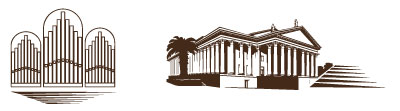 Интернет-бронирование:Sochi.com http://kassirsochi.ru/ «Купи билет» http://kupibilet23.ru/Страницы СКФО в социальных сетях:http://vk.com/zimniyteatrorganhallhttp://www.facebook.com/sochiconcert?fref=tshttps://twitter.com/skfo_